Versteckte Bilder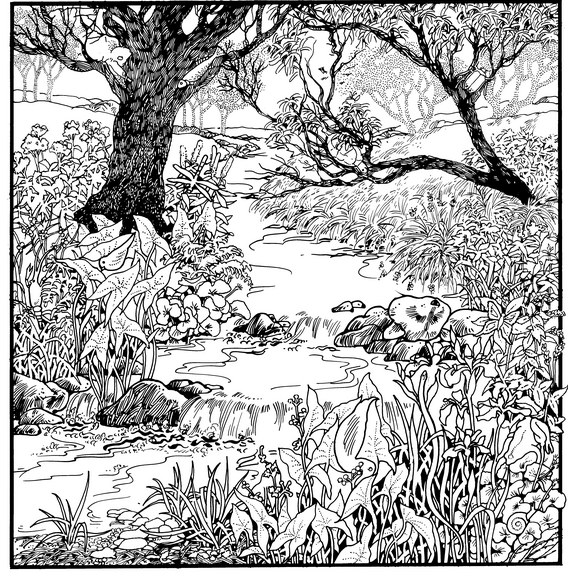 Versteckte Bilder - Lösung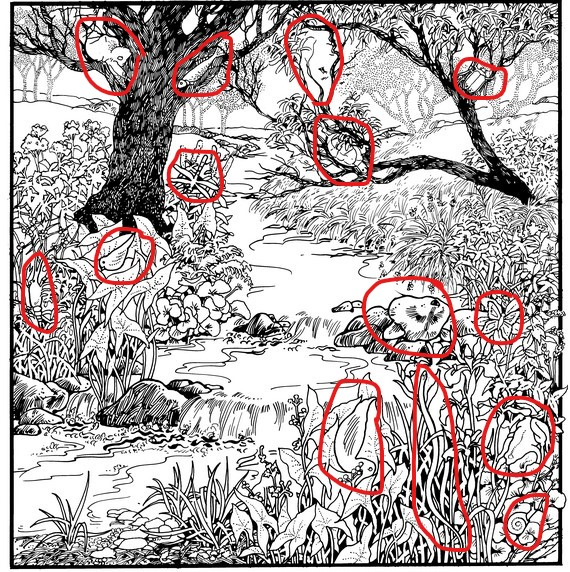 